ΣΤΕΙΛΤΕ ΣΤΑ ΣΧΟΛΕΙΑ ΜΑΣ ΚΑΘΑΡΙΣΤΡΙΕΣ ΚΙ ΕΚΠΑΙΔΕΥΤΙΚΟΥΣ, ΚΙ ΟΧΙ ΤΑ ΚΑΝΑΛΙΑΣυνάδελφοι, Συναδέλφισσες,Είναι απαράδεκτο λίγες μέρες προτού ανοίξουν τα σχολεία κι ενώ η πανδημία του κορωνοϊού βρίσκεται σε έξαρση,το ζήτημα της καθαριότητας να συνεχίζει να απασχολεί έντονα τις σχολικές μονάδες. Ακούμε κυβερνώντες και καναλάρχες να θριαμβολογούν για τα μέτρα που έχουν παρθεί από τους δήμους έτσι ώστε να καλυφθούν οι αυξημένες ανάγκες σε καθαριότητα και υγιεινή, ενώ εμείς ζούμε μία άλλη πραγματικότητα.Για το προσωπικό καθαριότητας των σχολείων η κυβέρνηση δε διέθεσε ούτε ένα ευρώ παραπάνω από πέρυσι, ενώ καλούνται οι δήμοι να επεκτείνουν τις συμβάσεις καθαριστριών μέσα από «ίδια έσοδα» δηλαδή από τη φορολογία των δημοτών. Ας σημειωθεί ότι σε πολύ λίγους σχολικούς χώρους υπάρχουν πλέον μόνιμες καθαρίστριες. Έτσι, οι εργαζόμενοι στην καθαριότητα των σχολείων μας δεν επαρκούν κι οι μισοί από αυτούς εργάζονται με καθεστώς μερικής απασχόλησης, δηλαδή με το εξωφρενικό ωράριο των 3-3,5 ωρών ημερησίως.Είναι εντυπωσιακό ότι παρόλο που οι ανάγκες για υγιεινή και καθαριότητα είναι αυξημένες, το προσωπικό καθαριότητας στα σχολεία κρατήθηκε στον ίδιο αριθμό που χρησιμοποιήθηκε τον Ιούνιο, όταν φοιτούσαν οι μισοί μαθητές και σε λιγότερα σχολεία. Για παράδειγμα, στον δήμο Αλίμου όπου υπάρχουν 29 σχολικοί χώροι, προβλέπονται μόλις 36 καθαρίστριες από τις οποίες μόνο οι 19 είναι πλήρους απασχόλησης, (6,5 ωρών) και οι υπόλοιπες 17 μερικής, (3,5 ωρών). Αλλά και στον δήμο Αργυρούπολης- Ελληνικούπου διαθέτει περισσότερους σχολικούς χώρους,  θα δουλέψουν 37 καθαρίστριες πλήρους απασχόλησης και 9 μειωμένης.Αναρωτιόμαστε πώς θα απολυμαίνονται οι χώροι και οι εξοπλισμοί τους μετά από κάθε χρήση, όπως προβλέπουν τα πρωτόκολλα του υπουργείου; Έτσι θα διασφαλιστεί η υγεία εκπαιδευτικών και μαθητών και η αποτροπή της διασποράς; Έτσι θα καλυφθεί η διευρυμένη λειτουργία του Ολοήμερου;Υπό αυτές τις συνθήκες είναι τουλάχιστον προκλητικό να επισκέπτεται ιδιωτικό κανάλι σχολείο του Αλίμου,επικαλούμενο προηγούμενη συνεννόηση με τη δημοτική Αρχή, προκειμένου να εξωραΐσει μια θλιβερή πραγματικότητα.Συνάδελφοι, Συναδέλφισσες,Εν όψει του ανοίγματος των σχολείων και της ημέρας του Αγιασμού, συστήνουμε προσοχή. Να μην γίνουμε εμείς ή οι μαθητές μας άθελά μας μέρος μιας φιέστας, όπου θα αναφέρονται όλα τα άλλα εκτός από το πιο σημαντικό: Ότι δηλαδή «ο βασιλιάς είναι γυμνός», ότι χάθηκε πολύτιμος χρόνος για την εξασφάλιση της ασφαλούς λειτουργίας των σχολείων, ότι δεν έγιναν οι αναγκαίοι διορισμοί εκπαιδευτικών, τα τμήματα παρέμειναν 25αρια και το κράτος εν μέσω πανδημίας νομοθετεί τρίμηνες συμβάσεις εργασίας για τους αναπληρωτές, και τρίωρες συμβάσεις εργασίας για τις καθαρίστριες των σχολείων του! Για το Δ.ΣΗ Πρόεδρος                                                                                     Η  ΓραμματέαςΑγγελονίδη Χριστίνα                                      Ξιφαρά Βάνια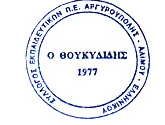 ΣΥΛΛΟΓΟΣ ΕΚΠΑΙΔΕΥΤΙΚΩΝ Π.Ε ΑΡΓΥΡΟΥΠΟΛΗΣ-ΑΛΙΜΟΥ-ΕΛΛΗΝΙΚΟΥAργυρούπoλη, 10/9/2020"Ο ΘΟΥΚΥΔΙΔΗΣ"Αρ. Πρωτ.:85Κυκλάδων 7, ΑργυρούποληΠρος τα μέλη του ΣυλλόγουΠληροφ.: Χριστίνα Αγγελονίδη (2109922610/6945385686)Βάνια Ξιφαρά: (2109913100/6944334752)email: syllogos.pe.thoukididis@gmail.com